WATIC世界建筑科技创新实践项目奖申报表*此类申报需为两年内建成项目，无质量问题及隐患，无知识产权纠纷                                                                          填表日期： 年/   月/    日   服务费*请打包以下材料一并提交至邮箱：watic@gentmon.com大奖申报表表格项目介绍（少于20页ppt）*若意向演讲及获取更多资讯请联系大会官方微信：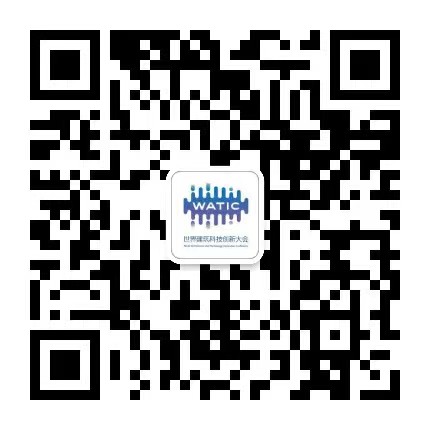 联系人姓名：手机号：手机号：职位：职位：邮箱：所属单位（全称）品牌名称（如有，请填写）单位性质（  ）国有   （  ）民营   （  ）外商独资      （  ）中外合资 （  ）院校/研究所    （  ）其他：__________________________（  ）国有   （  ）民营   （  ）外商独资      （  ）中外合资 （  ）院校/研究所    （  ）其他：__________________________（  ）国有   （  ）民营   （  ）外商独资      （  ）中外合资 （  ）院校/研究所    （  ）其他：__________________________（  ）国有   （  ）民营   （  ）外商独资      （  ）中外合资 （  ）院校/研究所    （  ）其他：__________________________（  ）国有   （  ）民营   （  ）外商独资      （  ）中外合资 （  ）院校/研究所    （  ）其他：__________________________（  ）国有   （  ）民营   （  ）外商独资      （  ）中外合资 （  ）院校/研究所    （  ）其他：__________________________联合申报单位项目名称项目曾获奖项获奖时间获奖时间奖项名称奖项名称授奖单位授奖单位项目曾获奖项项目曾获奖项项目曾获奖项项目简介（小于500字）项目在建筑科技领域的创新与突破获得奖项后希望如何参与大会（  ）获奖成果在世界建筑科技创新大会会刊上进行宣传（  ）获奖世界建筑科技创新大会展位展示（仅支持产品、项目、企业）（  ）在世界建筑科技创新大会中进行主题演讲（  ）成为世界建筑科技创新大会“全球倡议”联合发起人（  ）在世界建筑科技创新大会进行专场新品发布（  ）在世界建筑科技创新大会进行项目路演（  ）在世界建筑科技创新大会中接受采访入围费金额（元）评审费￥5,800晚宴￥5,800证书￥5,800奖杯￥5,800